ЗАХТЕВ ЗА ПРОМЕНУ НАМЕНЕ ОБРАДИВОГ ПОЉОПРИВРЕДНОГ ЗЕМЉИШТА И КОРИШЋЕЊЕ У НЕПОЉОПРИВРЕДНЕ СВРХЕНа основу члана 46. и 47. Закона о накнадама за коришћење јавних добара („Службени гласник РС“ број бр. 95/2018, 49/2019, 86/2019 – усклађени дин. изн., 156/2020 - усклађени дин. изн.  И 15/2021 - доп. усклађених дин. изн.) захтевам да ми издате решење o промени намене пољопривредног земљишта на парцели број ________________, К.О_________________________________________________________________, улица и број ______________________________________. На предметној парцели желим извршити следеће радове:_______________________________________________________________________________________________________________________________________________________________________________________________________________________________________(укратко навести да ли се ради о изградњи, доградњи, адаптацији, легализацији објеката и сл.....)Молим наслов да ми одобри промену намене пољопривредног земљишта за наведене парцеле, затим да утврди да ли су испуњени услови за ослобађање од плаћања накнаде за промену намене пољопривредног земљишта или да утврди висину накнаде. Решење о промени намене ми је потребно ради добијања грађевинске дозволе за поменуте радове.Уз захтев достављам:Упознат/а сам са одредбом члана 103. став 3. Закона о општем управном поступку („Службени гласник РС“, бр. 18/2016), којом је прописано да у поступку који се покреће по захтеву странке орган може да врши увид, прибавља и обрађује личне податке о чињеницама о којима се води службена евиденција када је то неопходно за одлучивање, осим ако странка изричито изјави да ће те податке прибавити сама. Ако странка у року не поднесе личне податке неопходне за одлучивање органа, захтев за покретање поступка ће се сматрати неуредним.Напомене:Општинска управа  је дужна да  реши предмет  у  року од 30  дана од дана достављања уредне документације.Таксе/накнаде:Републичка административна такса на поднесак-захтев у износу од 330,00  динара (за Тар. бр. 1 Тарифе републичких административних такси). Такса се уплаћује на текући рачун број 840-742221843-57, корисник Буџет Републике Србије, позив на број 97 41-213, сврха дознаке „Републичка административна такса“, шифра плаћања 153.Републичка административна такса за доношење решења у износу од 570,00 динара (за Тар. бр. 9 Тарифе републичких административних такси). Такса се уплаћује на текући рачун број 840-742221843-57, корисник Буџет Републике Србије, позив на број 97 41-213, сврха дознаке „Републичка административна такса“, шифра плаћања 153.РЕПУБЛИКА СРБИЈА	РЕПУБЛИКА СРБИЈА	АУТОНОМНА ПОКРАЈИНА ВОЈВОДИНАСлужба за привреду и локални економски развојдана:_________________.годинеи р и гАУТОНОМНА ПОКРАЈИНА ВОЈВОДИНАСлужба за привреду и локални економски развојдана:_________________.годинеи р и гРБДокументаФорма документа1 Доказ о уплати административних таксиОригинал/оверена копија2.Ситуациони план или извод из пројектаОригинал/оверена копијаОЗНАЧИТЕ ЗНАКОМ X У ПОЉИМА ИСПОДОЗНАЧИТЕ ЗНАКОМ X У ПОЉИМА ИСПОДРБПодаци из документаСагласан сам да податке прибави органДостављам сам1.Препис поседовног листа 2.Копија плана парцеле3.Информација о локацији, Локацијски услови или Урбанистички услови4.Извод из АПР-а (за правна лица и предузетнике)5.Очитана/копирана лична карта ( за физичка лица)У________________________________,  ________________________________ годинеИме и презиме физичког лица/пословно име правног лица/предузетника  подносиоца захтеваНазив делатности из АПР-а( за правна лица)ЈМБГ( за физичка лица)/ПИБ и МБ (за правно лице)Адреса/седиштеКонтакт телефонПотпис (и печат за правно лице)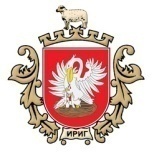 